				ПРЕСС-РЕЛИЗ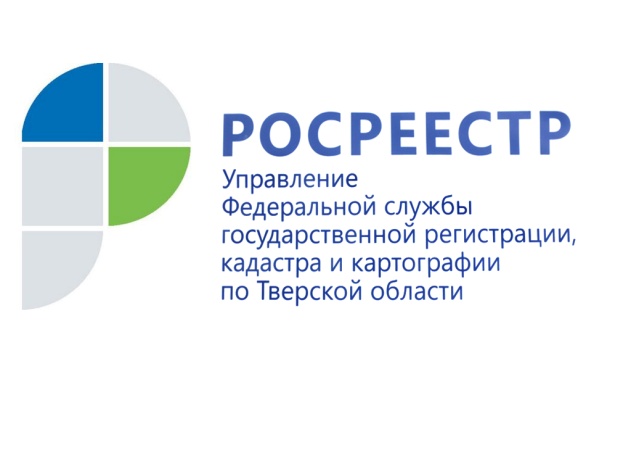 Внимание: Изменен номер телефона горячей линии тверского Росреестра по вопросам оформления объектов недвижимости

Управление Росреестра по Тверской области сообщает, что по техническим причинам изменен номер телефона горячей линии по вопросам оформления объектов недвижимости, запланированной ведомством на 22 апреля. Звонки будут приниматься по телефону  8 (4822) 42-99-66 с 10:00 до 16:00.Напоминаем, что 22 апреля горячая линия по вопросам, касающимся оформления объектов недвижимости, проводится тверским Росреестром специально для ветеранов Великой Отечественной войны 1941-1945 гг., категорий лиц, к ним приравненных, а также жителей Верхневолжья, имеющих статус «Дети войны». 
Обратиться на горячую линию могут как сами граждане, так и их родственники, в случае возникновения любых вопросов, связанных с постановкой объектов недвижимости на кадастровый учёт, а также государственной регистрацией прав на земельные участки и объекты капитального строительства (жилые и садовые дома, квартиры, гаражи).

О РосреестреФедеральная служба государственной регистрации, кадастра и картографии (Росреестр) является федеральным органом исполнительной власти, осуществляющим функции по государственной регистрации прав на недвижимое имущество и сделок с ним, по оказанию государственных услуг в сфере ведения государственного кадастра недвижимости, проведению государственного кадастрового учета недвижимого имущества, землеустройства, государственного мониторинга земель, навигационного обеспечения транспортного комплекса, а также функции по государственной кадастровой оценке, федеральному государственному надзору в области геодезии и картографии, государственному земельному надзору, надзору за деятельностью саморегулируемых организаций оценщиков, контролю (надзору) деятельности саморегулируемых организаций арбитражных управляющих. Подведомственными учреждениями Росреестра являются ФГБУ «ФКП Росреестра» и ФГБУ «Центр геодезии, картографии и ИПД». Контакты для СМИМакарова Елена Сергеевнапомощник руководителя Управления Росреестра по Тверской области+7 909 268 33 77, (4822) 78 77 91 (доб. 1010)69_press_rosreestr@mail.ruwww.rosreestr.gov.ruhttps://vk.com/rosreestr69https://t.me/rosreestr69170100, Тверь, Свободный пер., д. 2